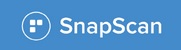 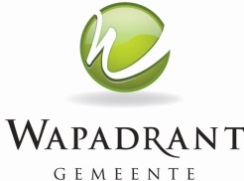 NOG ŉ MANIER OM JOU DANKOFFER/LIEFDEGAWE OOR TE BETAALSnapscan – VIR GERIEFLIKE EN VINNIGE BETALINGWat is SnapScan?Snapscan is ŉ toepassing (APP) op jou selfoon om gemaklik en vinnig en veral veilige betalings te maak.Hoekom sal jy SnapScan wil gebruik?Vir die gerief en veiligheid daarvan.Minder risiko – geen kontant wat rondgedra word -  geen kaart wat aan iemand oorhandig word wat dit moontlik kan kloon nie.Jy beheer self die betaling en die bedrag.Jy benodig slegs ŉ geldige bankrekening by enige bank om die toepassing te gebruik.Daar is geen koste vir die gebruik nie.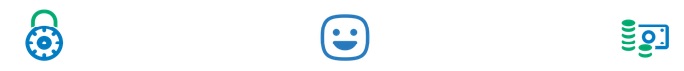 Dit werk op die meeste selfone.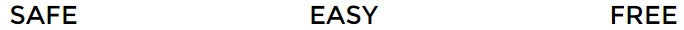 Hoekom wil ons SnapScan fasiliteit aanbied?Dit word reeds met groot sukses deur baie kerke landswyd gebruik.Nou kan jy jou dankoffer gee deur net te “snap”SnapScan is ŉ betroubare sisteem. Is ook ŉ finansiële diensverskaffer wat  deur Standard Bank geakkrediteer word.Hoe gebruik ek SnapScan?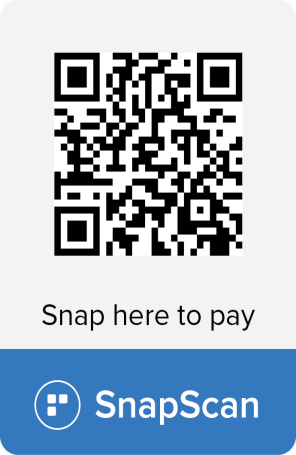 Laai die toepassing (APP) op jou slimfoon af.Gaan na Playstore / App Store / Blackberry World / Google Play. Soek na Snapscan. Laai dit af.Registreer as ŉ gebruiker deur jou bankkaartnommer aan jou profiel te verbind.Kies jou eie veilige PIN.Hou selfoon se skandeerder oor Wapadrant se unieke QR kode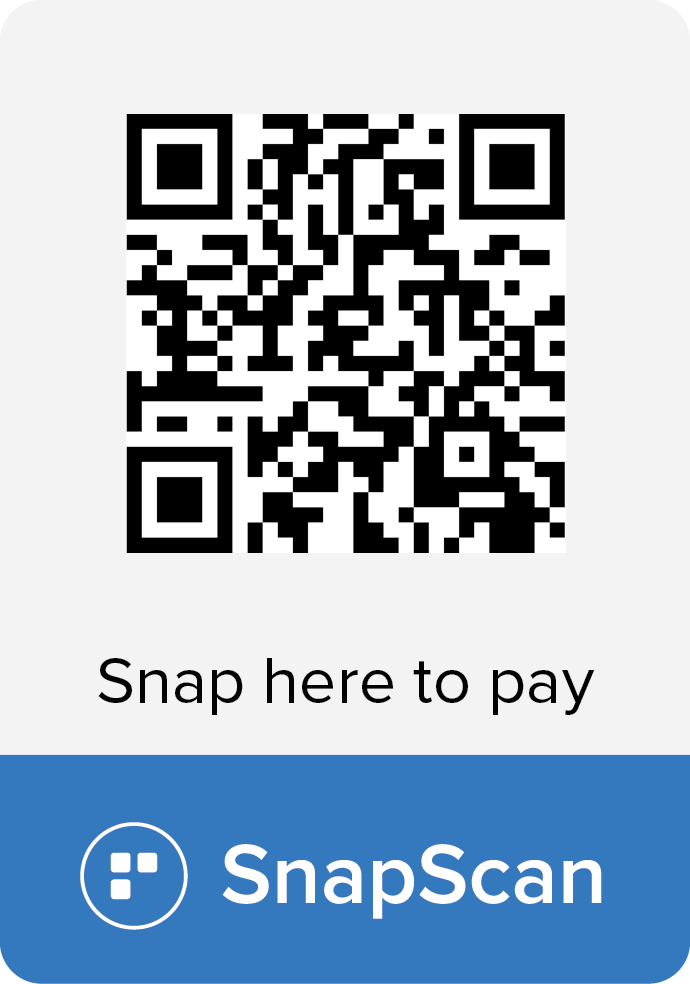 Vul die bedrag in wat jy wil oorbetaal.Vul jou naam, van en verwysing in (bv. dankoffer, ens.)Vul jou pin in.Snap!! .... Transaksie is voltooi.Jy sal dan bevestiging kry van jou oorbetaling op die app.Geen transaksiekoste. Die kerk ontvang 3% minder per transaksie (bv. jy betaal R100 oor maar kerk ontvang R97 - onthou dat jou dankoffervorm dan moet aandui R97 en nie R100!)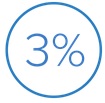 Kontak gerus die kerkkantoor by 012 991 1395 / kantoor@gkwapadrant.co.za vir meer inligting of gaan na www.getsnapscan.com